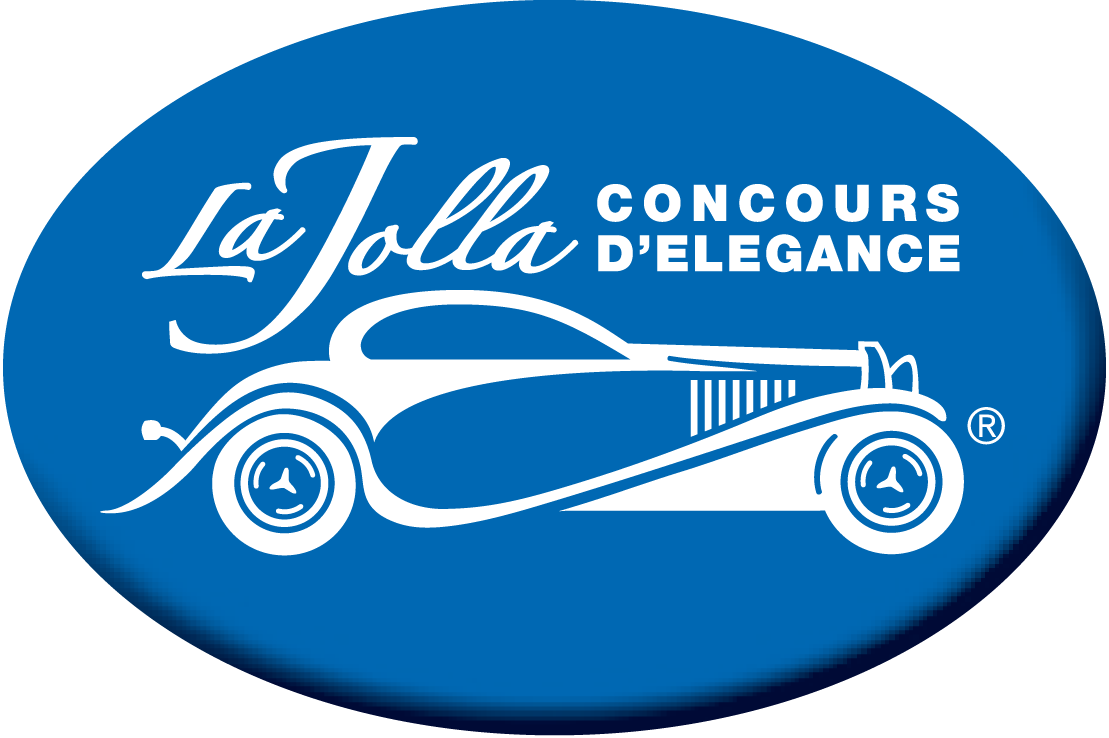 La Jolla Concours d’EleganceStreet Closure/No Park Timeline No Park Date: Wednesday, April 19th to Sunday April 23rd, 2023Coast Blvd. from the Cove to Girard Avenue for production set up No Park 8:00 AM Wednesday, April 19th to 10 PM Sunday, April 23rd, 2023Street Closures Date: Sunday, April 23, 2023 will be closed between  and Girard Avenue will be closed between Coast Blvd. and Prospect StreetThe above Street Closures will be from 3:00 AM to 8:00 PM on April 23, 2023Ivanhoe will be closed from Prospect Street to Cave Street Sunday, April 23, 2023 from 5:00 AM to 9:00 AM No ParksDate: Sunday, April 23, 2023No-park Coast Blvd. from Prospect Street to Ocean LaneNo park Herschel Street on the South Side between Prospect and Wall Street for ADA ParkingThe Above No Parks will be from 3:00 AM to 8:00 PM April 23, 2023No Park Ivanhoe from Prospect Street to Cave Street Sunday, April 23, 2023 from 5:00 AM to 9:00 AM 